Publicado en España, Catalunya, Barcelona el 22/04/2015 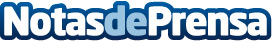 Los seguros de rentas vitalicias consolidan su presencia en EspañaLos seguros de rentas vitalicias consolidan su presencia en España entre la población mayor de 60 añosDatos de contacto:CarlosLos seguros de renta vitalicias consolidan su presencia en España685333883Nota de prensa publicada en: https://www.notasdeprensa.es/los-seguros-de-rentas-vitalicias-consolidan-su Categorias: Nacional Derecho Finanzas Madrid Cataluña Seguros http://www.notasdeprensa.es